TISZAVASVÁRI VÁROS ÖNKORMÁNYZATAKÉPVISELŐ-TESTÜLETÉNEK58/2023. (II.23.) Kt. számúhatározata(mely egyben a Tiszavasvári Településszolgáltatási és Vagyonkezelő Nonprofit Korlátolt Felelősségű Társaság 2/2023. (II.23.) számú alapítói határozatnak minősül)Fizioterápiás feladatellátásra megkötött szerződés módosításárólTiszavasvári Város Önkormányzata Képviselő-testülete a „Fizikoterápiás feladatellátásra  megkötött szerződés módosításáról” szóló előterjesztést megtárgyalta és a Polgári Törvénykönyvről szóló 2013. évi V. törvény 3:109.§-a alapján az alábbi határozatot hozza:1.Módosítja Tiszavasvári Város Önkormányzata Képviselő-testülete Fizioterápiás feladatellátás működésével kapcsolatos döntés meghozataláról szóló 336/2022. (XII.15.) Kt. számú határozat alábbi pontjait:1.1. Az eredeti határozat 2. pontja:„Dönt arról, hogy a jelen határozat 1.1 pontjában foglalt Tiva-Szolg Nonprofit Kft. általi üzemeltetés esetén:- A feladatellátás helyszíne a 1679/2/A/1 hrsz-ú, a 4440 Tiszavasvári, Vasvári Pál u. 6. szám alatti önkormányzati tulajdonban álló ingatlanrész azon részei, mely nem a Rojkó-Med Kft. által ellátott járóbeteg szakellátás röntgen szakma ellátásához szükségesek. Dönt arról, hogy a feladatellátáshoz szükséges ingatlant térítésmentesen biztosítja a Tiva-Szolg Nonprofit Kft. részére. A Tiva-Szolg Nonprofit Kft.-t az ingatlan használatával felmerülő közüzemi költségek megfizetése terheli. Felhatalmazza a polgármestert az ingatlanra vonatkozóan a használati szerződés megkötésére.- A feladatellátást szolgáló tárgyi eszközök beszerzése bérleti szerződés keretében valósuljon meg.”Az 1.1. pontban szereplő szöveg módosítása a következő:„Dönt arról, hogy a jelen határozat 1.1 pontjában foglalt Tiva-Szolg Nonprofit Kft. általi üzemeltetés esetén:- A feladatellátás helyszíne a 820 hrsz-ú, a 4440 Tiszavasvári, Vasvári Pál u. 87. szám alatti önkormányzati tulajdonban álló ingatlan „G” épületének azon részei, mely nem szükséges a Kornisné Liptai Elza Szociális és Gyermekjóléti Központ által ellátott feladatellátásához. Dönt arról, hogy a feladatellátáshoz szükséges ingatlant térítésmentesen biztosítja a Tiva-Szolg Nonprofit Kft. részére. A Tiva-Szolg Nonprofit Kft.-t az ingatlan használatával felmerülő közüzemi költségek megfizetése terheli. Elfogadja az ingatlan használatára vonatkozó szerződést a határozat 1. melléklete szerinti tartalommal.- A feladatellátást szolgáló tárgyi eszközök beszerzése bérleti szerződés keretében valósuljon meg.- Dönt arról, hogy nem szünteti meg a Tiva-Szolg Nonprofit Kft. részére a fizioterápiás feladatellátás céljából biztosított 1679/2/A/1 hrsz-ú, Vasvári Pál u. 6. szám alatti ingatlan használati jogát, figyelemmel arra, hogy a járóbeteg ellátás tekintetében központilag előirányzott módosítások nem ismertek. Jelen helyzetben elsődleges cél a kapacitás megtartása minimális költségviseléssel és beruházással azzal, hogy a későbbi jogszabályváltozások és energiaválság kihatásainak figyelemmel kísérése mellett keresni kell a lehetőséget ezen nem kötelező feladatellátás gazdaságos üzemeltetésére.1.2. Az eredeti határozat 3. pontja:„Utasítja a Tiva-Szolg Nonprofit Kft ügyvezetőjét a feladatellátás helyszínéül szolgáló 1679/2/A/1 hrsz-ú, Tiszavasvári, Vasvári Pál u. 6. szám alatti ingatlanon a fizikoterápiás feladatok ellátásához szükséges munkálatok elvégzésének megszervezésére, a jogszabályban meghatározott tárgyi eszközök beszerzésére/bérlésére, valamint személyi feltételek biztosítására, tárgyi eszköz bérlés ellenértéke és egyéb költségek kimutatások haladéktalan elkészítésére. A valamennyi költségelemet tartalmazó kalkuláció elkészítésének legkésőbbi határideje 2023. január 9. napja a külső szolgáltatói árajánlatokkal történő összehasonlíthatóság és mielőbbi döntés érdekében.”Az 1.2. pontban szereplő szöveg módosítása a következő:„Utasítja a Tiva-Szolg Nonprofit Kft ügyvezetőjét a feladatellátás helyszínéül szolgáló 820 hrsz-ú, Tiszavasvári, Vasvári Pál u. 87. szám alatti ingatlan „G” épületében a fizikoterápiás feladatok ellátásához szükséges munkálatok elvégzésének megszervezésére, a jogszabályban meghatározott tárgyi eszközök beszerzésére/bérlésére, valamint személyi feltételek biztosítására, tárgyi eszköz bérlés ellenértéke és egyéb költségek kimutatások haladéktalan elkészítésére.2. Felhatalmazza a polgármestert, hogy a fizioterápiás feladatellátás megvalósulási helyszínének változása miatt – kizárólag a feladatellátási hely vonatkozásában- módosítsa a Tiva-Szolg Nonprofit Kft-vel megkötött a fizioterápiás feladatellátásra vonatkozó szerződést. Felhatalmazza a polgármestert a szerződés aláírására.3. Felkéri a polgármestert, hogy a Tiszavasvári Településszolgáltatási és Vagyonkezelő Nonprofit Korlátolt Felelősségű Társaság ügyvezetőjét jelen határozatról tájékoztassa. A 2013. évi V. tv. (Ptk.) 3:109 § (4) bek. alapján az egyszemélyes társaság legfőbb szerv hatáskörébe tartozó kérdésekben az alapító döntése az ügyvezetéssel való közléssel válik hatályossá.Határidő: 1.3. pontok esetében azonnal                           Felelős: Szőke Zoltán polgármester                        Szőke Zoltán                                        Dr. Kórik Zsuzsanna                        polgármester                                                      jegyző58/2023. (II.23.) Kt. sz. határozat 1. mellékleteHASZNÁLATI SZERZŐDÉSamely létrejött a Tiszavasvári Város Önkormányzata Képviselő-testülete 58/2023. (II.23.) Kt. sz. határozata alapján egyrészrőlTiszavasvári Város Önkormányzataszékhelye:   				4440 Tiszavasvári, Városháza tér 4.képviseli:   				Szőke Zoltán polgármesteradóigazgatási azonosító száma:   	15732468-2-15mint Használatba adó másrészrőlNév: Tiva-Szolg Nonprofit Kft. Székhelye: 4440 Tiszavasvári, Báthori u. 6. Képviselője: Dr. Groncsák Andrea ügyvezetőCégjegyzék szám: 15-09-06312E-mail: groncsakandrea@gmail.commint Használatba vevő között  a 4440 Tiszavasvári, Vasvári Pál u. 87. sz. alatti 820 hrsz-ú ingatlanon lévő „G” épület egyes helyiségei használatára az alábbi feltételekkel: Szerződés tárgya: 1.1	A tiszavasvári 820  hrsz-ú, a valóságban 4440 Tiszavasvári, Vasvári Pál u. 87. szám alatti, kivett szociális otthon művelési ágú ingatlan - jelen szerződés 1. mellékletét képező alaprajzon sraffozással jelölt helyiségek (továbbiakban: fizioterápiás feladatellátást szolgáló helyiségek) ingyenes használatba adása az összesen heti 55 óra fizioterápiás feladatellátás céljából.1.2. A fizioterápiás feladatellátáshoz a Használatba Adó által biztosított ingóságok az átadás napján hatályos vagyonleltár szerint kerülnek átadásra.2. A szerződés időtartama:Jelen szerződés Használatba vevő által ellátott fizioterápiás feladatellátás kezdő időpontjától, azaz a járóbeteg szakellátás nem szakorvosi fizioterápia feladatellátáshoz szükséges végleges működési engedély megszerzése és a megkötött finanszírozási szerződés időpontjától kezdődő 2023. december 31. napjáig tartó határozott időre szól.3.Használatba vevő jogosult és köteles jelen szerződés alapján a használatába adott ingatlanrészt, helyiségeket a 2. pontban meghatározott időponttól, a szerződés fennállása alatt kizárólag fizioterápiás feladatellátás biztosítása céljára használni, bérbeadási, albérletbe adási, vagy más célra nem szerez hasznosítási, használati jogot.4. A Használatba vevő a fizioterápiás feladatellátást szolgáló helyiségek használatáért bérleti díjat nem fizet, köteles a feladatellátás kapcsán felmerül közüzemi költségeinek, díjainak megfizetésére. Használatba vevő tudomásul veszi, hogy a fizioterápiás feladatellátást szolgáló helyiségek közüzemi díjai a Használatba adó által kijelölt energetikus szakember által – villany esetében beépített teljesítmény és üzemidő, fűtés esetében a légköbméter, víz esetében létszám és használati idő alapján – a közműszolgáltatók által kibocsátott számla figyelembevételével kerülnek meghatározásra. Használatba vevő köteles fentiek alapján megállapított és felé továbbszámlázott közüzemi díjakat a kiállított számla alapján megfizetni. 5. Használatba vevő köteles a fizioterápiás feladatellátást szolgáló helyiségeket rendeltetésszerűen használni, annak állagát megóvni, ideértve a tartozékait, felszereléseit, az épület központi berendezéseit is, valamint vagyonvédelmet maximálisan biztosítani. 6. Használatba vevő értéknövelő beruházást csak a Használatba adó írásos engedélyével, a vele történt megállapodás alapján végezhet, melyben a beruházás értékének elszámolását is kötelesek a felek kölcsönösen egyeztetni.7. Használatba vevő köteles a fizioterápiás feladatellátást szolgáló helyiségek karbantartási, javítási, amennyiben szükséges – írásbeli tulajdonosi hozzájárulást követően - átalakítási munkáit saját költségén rendszeresen elvégezni. 8. Használatba vevő köteles továbbá gondoskodni a feladatellátást szolgáló ingó vagyon vonatkozó jogszabályok szerinti  tárgyi minimum feltételeknek való megfelelőségéről, ezen belül az eszközök pótlásáról, javításáról, karbantartásáról, felülvizsgálatáról.9. Felek megállapodnak, hogy a fizioterápiás feladatellátást szolgáló helyiségekre, illetve használatba adó tulajdonát képező ingó vagyontárgyakra használatba adó rendelkezik vagyonbiztosítással. 10. Használatba vevő köteles az általa használt és saját tulajdonát képező vagyontárgyakra vagyonbiztosítást kötni, melyet a használat időtartama alatt nem mondhat fel. Használatba vevő a biztosítási kötvényt a használati szerződés aláírását követő 10 napon belül köteles bemutatni a Használatba adónak.11. Használatba vevő kötelezettséget vállal arra, hogy a használati jogviszony alatt a fizioterápiás feladatellátást szolgáló helyiségeket jó gazda gondosságával használja, az ingatlanra vonatkozó vagyon-, tűz-, munka- és balesetvédelmi, továbbá környezetvédelmi és köztisztasági szabályokat betartja, a használat időtartama alatt a feladatellátáshoz szükséges engedélyeket beszerzi, és gondoskodik azok folyamatos meglétéről, összhangban a szerződés 1. pontban foglalt céljával.12. Használatba vevő a nem rendeltetésszerű használatból származó károkért teljes körűen felel. 13.Használatba vevő a használati szerződés megszűnését követően köteles a fizioterápiáa feladatellátást szolgáló helyiségeket tisztán, rendeltetésszerű használatra alkalmas állapotban Használatba adó részére visszaadni.14.Használatba vevő nyilatkozik arról, hogy a nemzeti vagyonról szóló 2011. évi CXCVI. törvény 3.§ (1) bekezdés 1. pontja alapján átlátható szervezetnek minősül.A fentiek szerint átlátható szervezetnek minősülő Használatba vevő vállalja, hogy:-	a szerződésben előírt beszámolási, nyilvántartási, adatszolgáltatási kötelezettségeket teljesíti,-	az átengedett nemzeti vagyont a szerződési előírásoknak és a tulajdonosi rendelkezéseknek, valamint a meghatározott hasznosítási célnak megfelelően használja,-	a hasznosításban – a hasznosítóval közvetlen vagy közvetett módon jogviszonyban álló harmadik félként – kizárólag természetes személyek vagy átlátható szervezetek vesznek részt.15. A használati jog megszűntetése megállapodással, egyoldalú nyilatkozattal:a felek írásbeli közös megegyezése alapján, a Használatba adó írásban, rendkívüli felmondással:Használatba vevő bármilyen szerződésszegő magatartása esetén – kivéve az azonnali hatályú felmondásra jogosító szerződésszegés eseteit – Használatba adó írásbeli felszólítása átvételét követő 8 napon belül nem tesz eleget a szerződésben foglalt kötelezettségének, a Használatba adó további 8 napon belül írásban rendkívüli felmondással megszüntetheti a jogviszonyt, a felmondás közlését követő hónap utolsó napjával.   c) Használatba adó írásban, azonnali hatállyal jogosult a szerződést megszüntetni a  Használatba vevő jogellenes magatartása, súlyos szerződésszegése esetén, a felmondás közlésének napjával. Szerződő felek Használatba vevő súlyos szerződésszegésének tekintik különösen az alábbi esetet:- a fizioterápia feladatellátást szolgáló helyiségek szerződésellenes, rendeltetésellenes használata, illetve ha a jó karbantartás elmulasztása veszélyezteti a használat tárgyát, rendeltetésszerű használatra alkalmasságát;a nemzeti vagyonról szóló 2011. évi CXCVI. Tv. 3. § (1) bekezdésének 1. pontja szerinti átlátható szervezet tulajdonosi szerkezetében bekövetkező, e ponttól eltérő változása, ugyanezen törvény 11. § (12) bekezdésében meghatározottak alapján;használatba vevőnek a fizioterápiás feladatellátásra vonatkozó érvényes működési engedélyének megszűnéseFelek megállapodnak abban, hogy jelen szerződést rendes felmondással nem lehet felmondani.Felek megállapodnak abban, hogy jelen használati szerződés automatikusan megszűnik, amennyiben Használatba adó fizioterápiás feladatellátási kötelezettsége bármilyen okból megszűnik.16. Felek megállapodnak abban, hogy jelen szerződéssel kapcsolatos minden nyilatkozatot vagy egyéb értesítést írásban – tértivevényes levél, személyes kézbesítés, e-mail – útján juttatják el egymásnak jelen szerződésben meghatározott elérhetőségekre.17. Szerződő felek a közöttük jelen szerződéssel összefüggésben felmerülő vitás kérdések rendezését elsősorban békés úton, bírói út igénybevétele nélkül igyekeznek rendezni, amennyiben ez nem lehetséges, kikötik a Nyíregyházi Törvényszék illetékességét.18. Jelen szerződésben nem szabályozott kérdésekben a Polgári Törvénykönyvről szóló 2013. évi V. törvény, a lakások és helyiségek bérletéről szóló 1993. évi LXXVIII. törvény, valamint a nemzeti vagyonról szóló 2011. évi CXCVI. törvény rendelkezései az irányadóak.19. Használatba adó (a továbbiakban e pont alkalmazásában: Adatkezelő) tájékoztatja az Használatba vevőt, hogy jelen jogügylet kapcsán az Európai Parlament és a Tanács 2016/679 Rendeletében (GDPR) és az információs önrendelkezési jogról és az információszabadságról szóló 2011. évi CXII. törvényben (Infotv.) foglalt adatvédelmi és adatkezelési szabályokat betartja, azoknak megfelelően jár el. Adatkezelő tájékoztatja a Használatba vevőt, hogy jelen szerződésben rögzített adataikat a vonatkozó jogszabályoknak megfelelően, a szerződéses jogviszonyból eredő jogi kötelezettség teljesítése érdekében kezeli. Ezen túlmenően tájékoztatja a Használatba vevőt, hogy a kapcsolattartásra szolgáló adataikkal kizárólag a kapcsolattartás céljából rendelkezik. Az adatok kizárólag jogszabályban és belső szabályzatban meghatározott irattárazási ideig tárolhatók. A Használatba vevőnek joga van bármikor kérelmezni Adatkezelőtől a rá vonatkozó adatokhoz való hozzáférést, azok helyesbítését, törlését vagy kezelésének korlátozását, és tiltakozhatnak személyes adatainak kezelése ellen. A Használatba vevő jelen szerződés aláírásával hozzájárul ahhoz, hogy a hivatkozott jogszabályok alapján Adatkezelő személyes adataikat a fent említettek szerint kezelje.20. Alulírott szerződő felek fenti szerződést elolvastuk, tartalmát közösen értelmeztük, azt akaratunkkal mindenben megegyezőnek találva jóváhagyólag aláírtuk.Tiszavasvári, 2023. ………...……………………………………				……………………………………               Használatba adó                                                               Használatba vevőTiszavasvári Város Önkormányzata                                     Tiva-Szolg Nonprofit Kft.                                                                                                            képviseli                                                                           képviseli                  Szőke Zoltán                                                           dr. Groncsák Andrea                              polgármester                                                                      ügyvezető Használati szerződés melléklete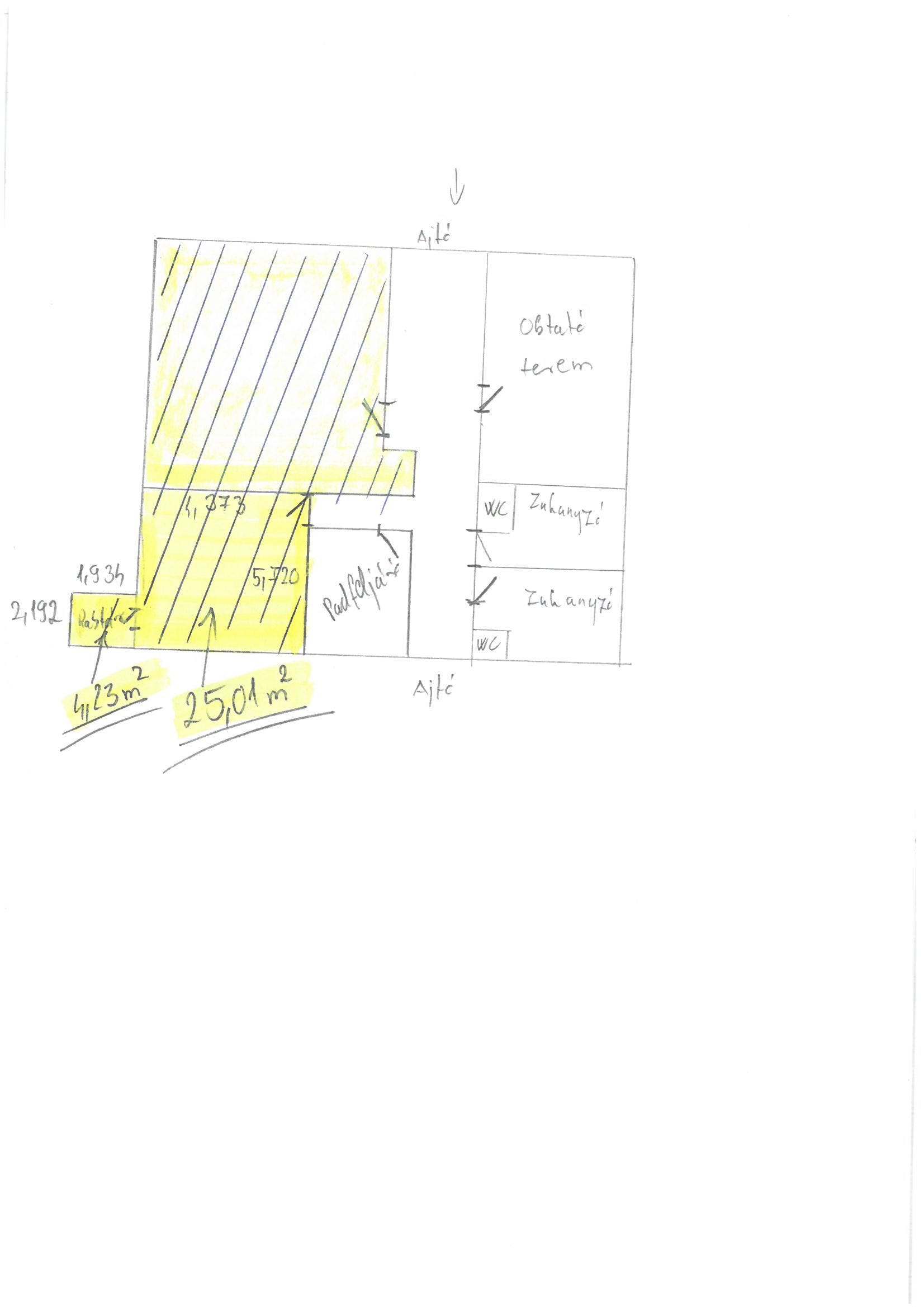 